EXECUTIVE SECRETARY Dear Sir / Madam,I am Ma. Theresa Isabel A. Sarmiento, who has over four (4) years of UAE experience working in a fast-paced hospitality industry demanding genuine flair of quality customer service.May I express my profound interest and request your kind assistance to obtain the right assignment which would best suit my qualification in your esteem organization. I am currently residing in Al Ain, Abu Dhabi United Arab Emirates and it would be my honor to have me scheduled for interview at your convenience.Kindly refer to the resume attached herewith for further detailed information with regards to my employment history and educational background.Thank you very much and I am looking forward to your positive response.Respectfully yours,MARIA THERESA ISABEL A. SARMIENTOApplicantMARIA THERESA ISABEL A. SARMIENTO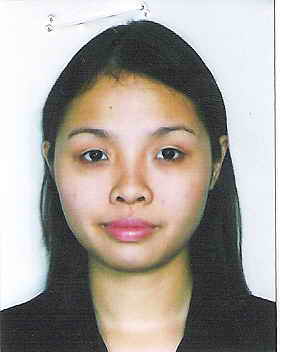 Mobile no: 050-5738591Email address: tessa_isabel@yahoo.comOBJECTIVE: To secure a position with a well established organization that offers continual learning, growth and opportunity for career advancement wherein I can also be of constructive help in accordance with my training and professional experience.SUMMARY OF QUALIFICATIONS:Expert in Fidelio, Opera and Alcatel systemsPersonable with courteous and efficient telephone / customer service skillsAble to work in a fast - paced environment Self motivated with the ability to take and follow directions accuratelyCapable of working under minimum supervisionFriendly with positive attitude and proven team-playerPositive and professional attitude; good discernmentEMPLOYMENT HISTORY:Receptionist – Front Office DepartmentRotana Hotel (United Arab Emirates)October 2010 – Present In charge with bookings (Check-in/Check-out) – coordinates guests / clients prior to arrivalAnswers multiple line telephones, greets the public, may assist with marketingUnderstand, comply with and promote all rules and regulations regarding residents’ rights; promote positive relationships with residents, visitors, and regulators, to include presenting a professional appearance and attitudeAssists with Business Office functions to include administrative supportAttend and participating in orientation, training and educational activities and staff meetingParticipates in Quality Improvement activities as assignedTelephone Operator – Front Office DepartmentRotana Hotel (United Arab Emirates)October 2006 – October 2010Answer all incoming telephone calls and transfer calls to the appropriate staff member/departmentReceive, direct, and relay telephone and fax messagesDirect the general public to the appropriate staff memberRespond to public inquiriesProvide word-processing and secretarial supportMaintain a tidy work environmentSales ExecutiveMoldex Realty Marketing Incorporated (Manila, Philippines)February 2006 – June 2006Distribution of building goods and servicesNegotiation with customersClerical worksSales RepresentativeKamiseta (Manila, Philippines)July 2005 – January 2006Endorsing the products of the companyDealing with customer’s request and complaintsSecretary Red Gallery (Manila, Philippines)July 2004 – May 2005Handling day-to-day operations of the companyComputing and balancing accounts of the companyManaging inventory management and product pricingNegotiation with clientsProduction Crew and CashierDunkin’ Donuts (Manila, Philippines)June 2003 – May 2004Maintaining standard food quality productEnsures good customer serviceProviding inventory of the productsTRAININGS AND SEMINARSHuman resources Secretary (Cross Trainings)Room Reservations (Cross Trainings)EDUCATIONAL BACKGROUND:Marikina Institute of Science and TechnologyFood Technology (vocational)2000-2002Manila, PhilippinesPERSONAL INFORMATION:Nickname: TessaBirth date: May 31, 1982Birthplace: Quezon City, PhilippinesReligion: Roman CatholicHeight: 5 feet and 5 inchesPassport No.: P PHL EB 0664822Visa Status: Employment Visa (with NOC)